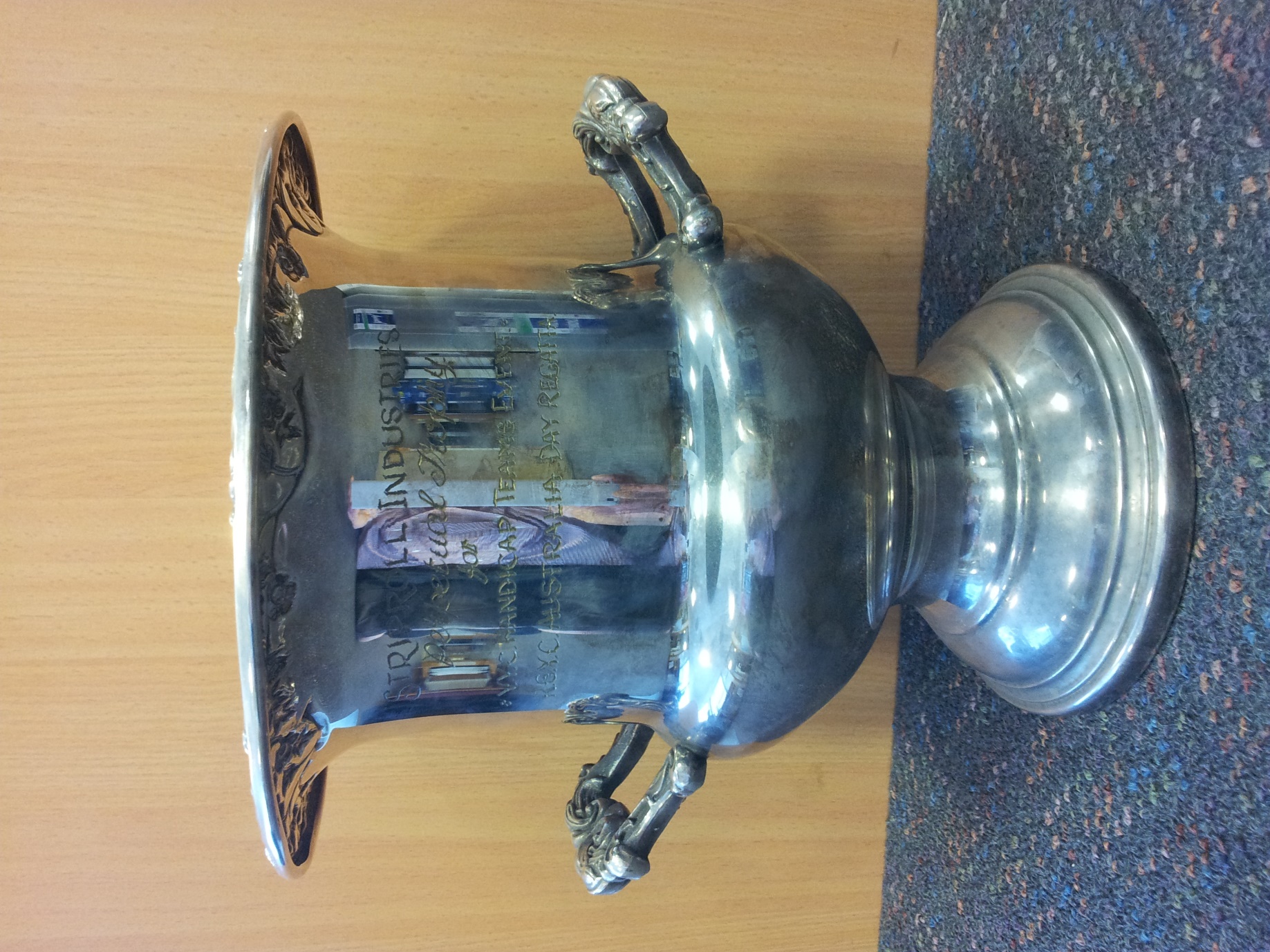 MethodologyThe organising Authority nominates four divisions to be included in the seriesEach Club nominates four boats, one in each division. The points scores of the boats representing each club are aggregated for each race.Each Club’s score is ranked, smallest to largestThe rankings then form a club’s per race score.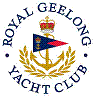 Royal Geelong Yacht Club Inc.Est 1859Trophy Deed of Gift.Trophy Deed of Gift.Trophy:Striproll TrophyPresented by:Ray AbikhairDate:1986For:Winner: VYC Handicap Teams Event. RegattaRemarks / Revisions2006-2007. Reallocated to Last Keel-boat Race of the season.Click here for a List of Regatta VYC Teams RecipientsClick here for a List of Last Race WinnersClick here for a List of Regatta VYC Teams RecipientsClick here for a List of Last Race Winners